Estado de Santa Catarina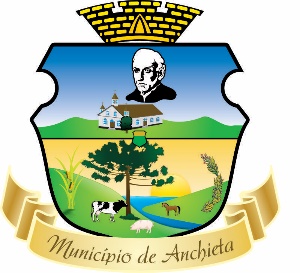 Prefeitura Municipal de AnchietaPROGRAMA INFRAESTRUTURA PRODUTIVAComunicado nº 006, julho de 2023.A Comissão Especial nomeada pelo Decreto Municipal nº 117/2020 de 15 de julho de 2020, torna público, a relação dos agricultores contemplados no Programa Infraestrutura Produtiva - PROINFRA, instituído pela Lei Municipal nº 2.350 de 28 de dezembro de 2017, que protocolaram pedido junto a Secretaria de Agricultura, entre o dia 01 de julho a 31 de julho de 2023: O(a) agricultor que discordar do valor do subsídio poderá solicitar revisão à Comissão Municipal em até 48 horas desta publicação, por meio de documento, justificando as razões para a revisão.A comissão municipal analisará a solicitação e publicará o resultado dos recursos apresentados em até 48 (quarenta e oito horas) no mural da Secretaria Municipal de Agricultura e na página na internet da Prefeitura Municipal.Qualquer pessoa poderá impugnar a concessão do subsídio junto à Secretaria Municipal de Agricultura, mediante apresentação de documento por escrito, justificando as razões e os elementos comprobatórios. 									Anchieta – SC, 01 de agosto de 2023.George Luiz Teixeira 							Rafael Ferreira da Silva 											Ruan Carlos Assolini Crestani NºNOMEENDEREÇO(COMUNIDADE)VALOR01AMANDIO FERREIRA DA SILVA SAÚDE R$ 407,3002CRISTIANE FERREIRA DA SILVASAÚDE R$ 312,7503GIOVANE SOSTERSAÚDE R$ 312,7504PAULO CESAR PRESOTTO CAFÉ FILHO R$ 293,3505VLADIMIR CERVNSKI CORDILHEIRAR$ 293,3506CARMELINO ROSCETESÃO ROQUER$ 339,4007MICAEL CHENETPRATELEIRA R$ 293,3508DENIS SCORTEGAGNAGAUCHA R$ 407,3009IRADI J. SCORTEGAGNAJOÃO CAFÉ FILHO R$ 407,3010ALEXANDRE LUCIANSÃO PAULO R$ 237,5711JOELCIR BELLÓ SALETER$ 373,3712VALCIR A. LUCIAN SÃO PAULO R$ 373,3713NERONE SOMAVILLASALETER$ 293,3514FABIANO FRARE SALETE R$ 407,3015MARLENE K. LAGO SALETE R$ 293,3516OTACILIO JOSÉ GARLET SÃO MARCOS R$ 312,7517ANTONIO CARLOS STEFANELLO SÃO LUIZ R$ 407,30 18GILMAR ARIOTTISALETER$ 293,3519CLARINDO LUIZ CERETTA APARECIDA R$ 293,3520JAIR SOMAVILLA TAQUARUSSU R$ 407,3021TERCILIO MAGOGASÃO ROQUE R$ 293,3522ALINE LANGE BERNARDISANTA RITA R$ 407,3023MARCIO CAVALLISÃO PAULOR$ 407,3024MARCEL CAVALLISÃO PAULOR$ 407,3025ARNO ROQUE BENINISÃO JOSÉ R$ 271,5326CRISTINA D. M. STOBBESÃO ROQUE R$ 271,5327PEDRO LUIZ PAVAN SÃO JOSÉR$ 373,3728ORACI CATANEOPRATELEIRAR$ 271,5329WESLEI A. SCHAEFFER SÃO DIMAS R$ 182,4230ANGELINO GOMES SETE DE SETEMBROR$ 226,2631IDALVINO JOSÉ LAGO SALETE R$ 293,3532FELIPE LAGO SALETE R$ 312,7533DOUGLAS ARLEI ROPKESAÚDE R$ 407,3034IGNEZ BAESSO JOÃO CAFÉ FILHO R$ 407,3035VALDIR SARZI SARTORISALETE R$ 293,3536LURDES GRAFFSALETER$ 293,3537JORGE GRABINCAMARGOR$ 407,3038CEDENIR ALBERTONSÃO ROQUE R$ 407,3039ALCIR CAVALLISÃO PAULO R$ 293,3540GABRIEL F. M. STEFANELLOSÃO LUIZ R$ 293,3541GAINOR LUIZ CERVINSKITAQUARUSSUR$ 271,53VALOR TOTALVALOR TOTALR$ 13.551,33R$ 13.551,33